Cell Biology and Physiology LabMitosis                                            Name:Use the slides to find cells in each of the stages of mitosis.  Take pictures of each.What is the MTOC?InterphaseWhat is happening during Interphase?Draw Interphase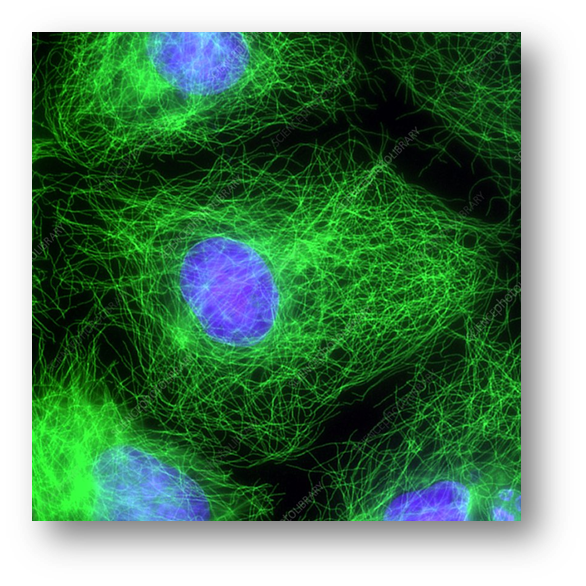 Paste your picture of Interphase:Prophase	What is happening during prophase?	Draw Prophase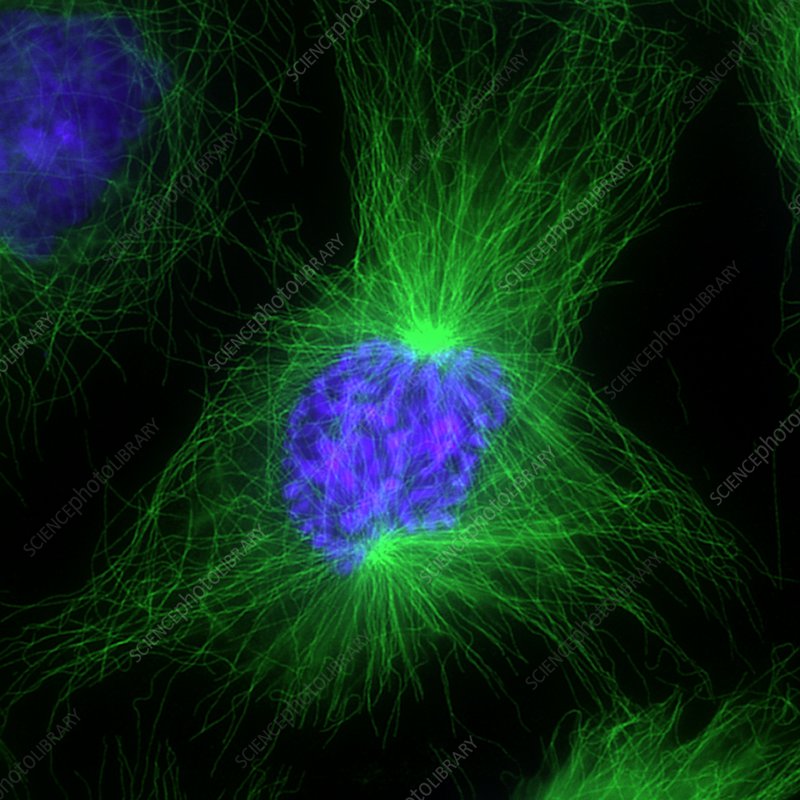 	Paste your picture of Prophase:Prometaphase	What is happening during Prometaphase?	Draw the figure on slide 13.Metaphase	What is happening during metaphase?	Draw Metaphase: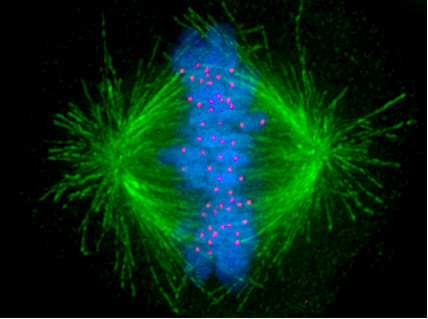 	Paste your picture of metaphase:Anaphase	What is happening during anahase?	Draw anaphase: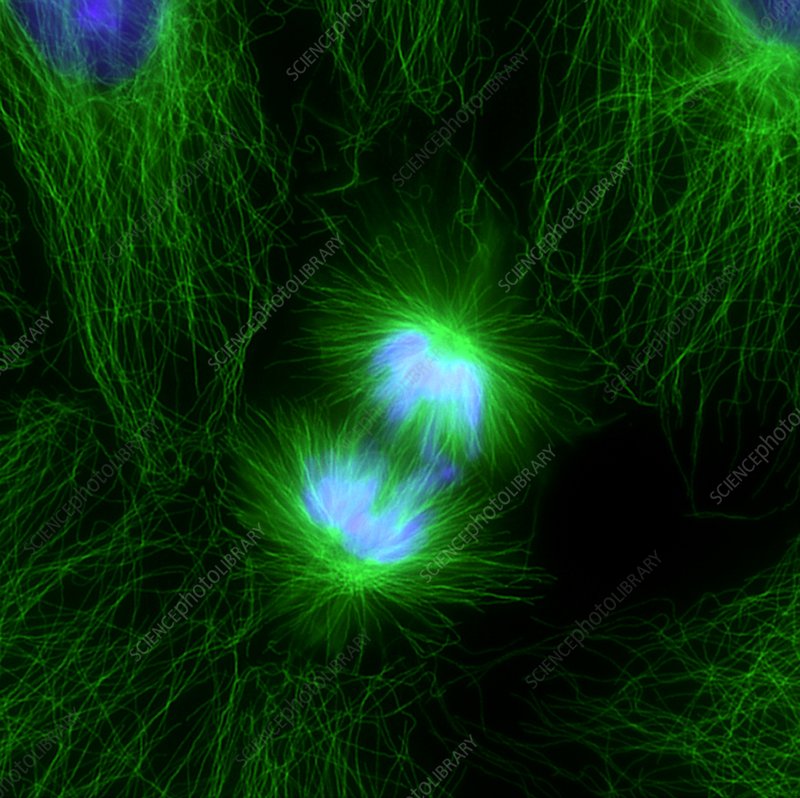 	Paste your picture of anaphase:Telophase	What is happening during telophase?Draw telophase: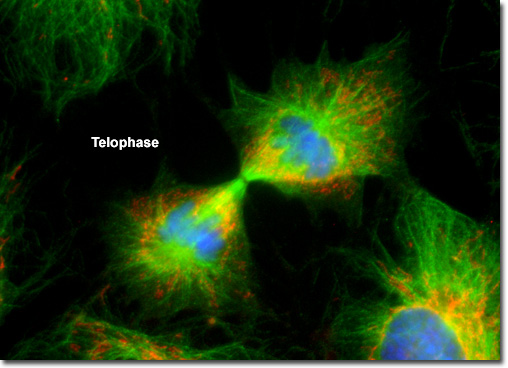 	Paste your picture of telophase: